«Утверждаю»Директор              Н.С. Попова«____»____________ 2023г.                                                                                                                                                             Муниципальное казённое общеобразовательное учреждение«Бутыринская основная общеобразовательная школа»Программаоздоровительного лагеряс дневным пребываниемдетей«ЦВЕТОЧНЫЙ ГОРОД»(«Весенние забавы»)Составитель – Романова С.Г., заместитель директора по ВР2023 годИНФОРМАЦИОННАЯ КАРТА ПРОГРАММЫ:ПОЯСНИТЕЛЬНАЯ ЗАПИСКААктуальность программы. Детские оздоровительные лагеря являются частью социальной среды, в которой дети реализуют свои возможности, потребности в индивидуальной, физической и социальной компенсации в свободное время. Лагерь является, с одной стороны, формой организации свободного времени детей разного возраста, пола и уровня развития, с другой пространством для оздоровления, развития художественного, технического, социального творчества. Центром воспитательной работы лагеря является ребенок и его стремление к реализации. Пребывание здесь для каждого ребенка время получения новых знаний, приобретения навыков и жизненного опыта. Это возможно благодаря продуманной организованной системе планирования лагерной смены. Детям предоставлена свобода в определении содержания их отдыха. 	Здоровье-основа формирования личности. Приоритетным направлением программы является подготовка и организация воспитательно - оздоровительной работы в пришкольном лагере. Для учащихся проводится оздоровительная смена в лагере дневного пребывания, который функционирует на базе школы. В нем отдыхают дети из малообеспеченных, многодетных семей, дети группы риска, состоящих на внутришкольном контроле. Длительность смены 5 дней. В пришкольном лагере ребенок заполняет свое свободное время полезными делами, укрепляет здоровье.      	Лагерь – это новый образ жизни детей, новый режим с его особым романтическим стилем и тоном. Это период свободного общения детей. Пришкольный оздоровительный лагерь открывается на основании приказа по учреждению и комплектуется из обучающихся 1- 8 классов. Зачисление производится на основании заявления родителей (законных представителей).  В лагере организуются отряды, строго соблюдаются требования санитарно-гигиенических норм и правил, правил техники безопасности..   	По своей направленности данная программа является комплексной, т.е. включает в себя разноплановую деятельность, объединяет различные направления оздоровления, отдыха и воспитания детей, по продолжительности программа является краткосрочной, реализуется в течение лагерной смены.     Проведение лагерной смены обусловлено необходимостью:	-Продолжение учебно-воспитательного  процесса в условиях каникул;	-Проблема занятости детей;	-Укрепление здоровья учащимися.     	Лагерь размещается на базе МКОУ «Бутыринская основная общеобразовательная школа». В основу организации закладываются здоровьесберегающие технологии, реализующиеся в игровой форме.  Программа деятельности лагеря ориентирована на создание социально значимой психологической среды, дополняющей и корректирующей семейное воспитание ребенка, организацию активного, насыщенного отдыха детей, проведение работы по вопросам сохранения здоровья и здорового образа жизни. Программа универсальна, так как может использоваться для работы с детьми из различных социальных групп, разного возраста, уровня развития и состояния здоровья.Вся воспитательная работа в пришкольном лагере направлена на реализацию программы «Весенние забавы».Цель: Создание оптимальных условий, обеспечивающих полноценный отдых детей, их оздоровление и творческое развитие.Задачи:  1. Создать условия для активного и здорового отдыха детей. 2. Формирование устойчивой мотивации на здоровье у учащихся, педагогов.3. Формировать развитие познавательной активности, творческого потенциала каждого ребенка.Ожидаемые результаты программы:Общее оздоровление воспитанников, укрепление их здоровья.Укрепление физических и психологических сил детей и подростков, развитие лидерских и организаторских качеств, приобретение новых знаний, развитие творческих способностей, детской самостоятельности и самодеятельности.Развитие у участников смены компетенций  индивидуальной и коллективной творческой и трудовой деятельности, самоуправления, социальной активности.Улучшение психологического микроклимата в едином образовательном пространстве школы, укрепление здоровья школьников.Личностный рост участников смены. Участниками данной программы являются дети в возрасте от 6,5 до 17 лет различных социальных групп (дети из благополучных семей, дети, оказавшиеся в трудной жизненной ситуации, дети ОВЗ, дети состоящие на профилактическом учёте).  Для организации работы по реализации программы смены:-проводятся ежедневные планерки начальника лагеря, воспитателей и вожатых;-составляются планы работы отрядных вожатых, где отражаются и анализируются события и проблемы дня;-проводятся анкетирование и тестирование воспитанников на различных этапах смены («Экран настроения»);-сотрудники  обеспечиваются методической литературой, инструментарием по проведению тренинговых мероприятий, тематических мероприятий и т. д.;-проводятся инструктажи с педагогами по охране жизни здоровья; мероприятий по профилактике детского травматизма.Критерии и  способы оценки качества реализации программы      Для того чтобы программа заработала, нужно создать такие условия, чтобы каждый участник процесса (взрослые и дети) нашел свое место, с удовольствием относился к обязанностям и поручениям, а также с радостью участвовал в предложенных мероприятиях. Для выполнения этих условиях разработаны следующие критерии эффективности: •Постановка реальных целей и планирование результатов программы; •Заинтересованность педагогов и детей в реализации программы, благоприятный психологический климат; •Удовлетворенность детей и взрослых предложенными формами работы; •Творческое сотрудничество взрослых и детей.Эффективность программы определяется системой  показателей, которые позволяют оценить ход и результативность решения поставленных задач по основным направлениям.Модель игрового взаимодействия: 	Почему «Цветочный город»?Всем нам из детства хорошо знакома трилогия Николая Носова «Приключения Незнайки и его друзей», «Незнайка в Солнечном городе» и «Незнайка на Луне». Жизненный прототип Незнайки — это просто «ребёнок, но не такой, которого можно назвать по имени и фамилии, а ребёнок вообще, с присущей его возрасту неугомонной жаждой знания и в то же время с неусидчивостью, неспособностью удержать своё внимание на одном предмете сколь-нибудь долгое время, — в общем, со всеми хорошими задатками… и недостатками…» (Н. Носов). Роман-сказка о Незнайке и его друзьях практически готовое руководство к действию, чёткое по структуре, формам взаимодействия. А самое главное любимая и хорошо знакома детям, что позволит им принять активное участие в планировании своей деятельности, самоопределении, повысит мотивацию к действию. 	Содержание программы лагеря строится по типу сюжетно-ролевой игры «Приключение Незнайки и ребят в  Цветочном городке» по одноимённому роману сказки «Приключение Незнайки» Н.Носова.Как и любой другой город, Цветочный делится на улицы, бульвары и аллеи: улица Колокольчиков, улица Одуванчиков, бульвар Васильков, аллея Ромашек. В Цветочном городе есть и свои достопримечательности, и любимые уголки — Яблочная площадь (место сбора жителей лагеря), Цветик-семицветик (штаб лагеря), кафе «У Пончика» (столовая),  Пилюлькина больница (медпункт), литературная гостиная Цветика (библиотека), Цветочная поляна (спортивный зал).Каждая улица (отряд) оформляется в соответствии с названием. Отличительным знаком жителей одной улицы является цветной галстук  или бантик (синий, белый, красный, сиреневый). Имеется список жителей улицы, именинников, девиз, песня, эмблема, «бочка жалоб и предложений», «взлёты и падения», а также «всякая всячина». 	Каждый день в Цветочном городе начинается и заканчивается сбором жителей на Рябиновой площади, на котором Главный Цветик (начальник лагеря) знакомит жителей с приключениями (планами) на день, а перед уходом домой подводит итоги дня с помощью одного из Знаек (вожатый отряда). Главный герой смены Незнайка (старшеклассник), Всезнайки (воспитатели отрядов).Жизнедеятельность лагеря организована,  через проведение тематических дней, конкурсов, игр, соревнований, эстафет. Циклограмма дня:  1. Письмо – приглашение. Такое письмо представляет собой план – маршрут, где расписано всё мероприятие по часам и даны задания (эти письма будут разноситься Незнайкой по почтовым ящикам отрядов). Примерное содержание:         «Уважаемые, ребята! Приглашаем Вас принять участие (дата) в мероприятиях …    Вам  надо приготовить…Ждём с нетерпением!»На планерке вожатых объясняются все вопросы, возникшие у детей. После получения письма, отряды знакомятся с заданием, советуются, выбирают  и распределяют участников,   назначают ответственных, планируют свою деятельность.2. Рубрика «Вопрос дня». Незнайка будет, приходит к ребятам, и  задавать  вопрос, например: «Я не знаю, почему гремит гром, сверкает молния» и т.д. Дети должны в течение  дня найти ответ  и пояснить его Незнайке за 5 минут до начала главных мероприятий в 12.00 ч.3.Энергизаторы. Проведение таких игр (психологической направленности) предусмотрено в конце дня,   для развития психических процессов, коррекции поведения.4. Итог дня.  Ежедневно ребята отмечают свое  настроение в календаре по следующей цветовой гамме:Зелёный цвет – «Классный день!»Желтый цвет – «Хороший день!»Красный – «Скучный день»Структура самоуправленияРебята, сотрудничая с воспитателями, учатся самостоятельно принимать решения, соответствовать социальным требованиям среды, переключаться (рефлексировать). В зависимости от ситуации, дети познают правила общения и приобретают новый социальный опыт. Таким образом, через сказку, в сознании ребенка формируется «банк жизненных ситуаций». 	В первый день проходит ярмарка вакансий. На каждой улице (в отряде) выбираются ответственные коротышки — Знайка, механики Винтик и Шпунтик, доктор Пилюлькин, спортивный Торопыжка,   художник Тюбик, музыкант Гусля и многие другие. Практически каждый ребёнок находит для себя занятие по душе и чувствует свою значимость, нужность и полезность. Ярмарка проходит на добровольных началах, а также в форме соревнований и состязаний, с одобрения жителей всей улицы (отряда). В течение всей смены проходит сбор ответственных коротышек в Цветике-семицветике (штабе), где решаются все вопросы жизни и деятельности жителей Цветочного города: план действий,  предложения и пожелания ребят.Общее собрание Знаек (вожатых) проводится каждый день. Все свои решения озвучивают на общей планерке. В конце дня – «Время впечатлений», где участники игры вносят свои предложения и пожелания, что дает возможность проанализировать деятельность лагеря, скорректировать дальнейшие действия. В конце сезона дается полный отчет о работе. Механизм обратной связи1.В конце каждого дня ребята отмечают свое  настроение в календареКрасный цвет – «Классный день!»Оранжевый – «Очень хороший день!»Зеленый – «День как день»Синий – «Скучный день»2. Дополнительно для анализа работает «Бочка жалоб и предложений» в отрядном уголке. Она служит для того, чтобы получить от детей отзыв о проведённых мероприятиях, жизни в лагере. Она постоянно обновляется, сделать там запись может каждый. В конце дня и недели педагоги анализируют качество и содержание своей работы по результатам обратной связи.Этапы реализации программы:   1.Подготовительный (февраль-март):-подбор кадров;-подготовка методических материалов;-подготовка материально-технической базы. 2. Организационный -Организация жизнедеятельности лагеря, вовлечение участников программы в сюжетно-ролевую игру.-формирование отрядов; -знакомство с режимом работы лагеря и правилами;-оформление уголков отрядов.  3. Основной:-участие детей и взрослых в сюжетно-ролевой игре, коллективная творческая деятельность участников программы по подготовке и проведению отрядных и общелагерных дел.-образовательная деятельность;-оздоровительная деятельность;-культурно-досуговая деятельность;-методическая работа с воспитателями, вожатыми.    4. Заключительный:-закрытие смены (последний день смены);5. Постлагерный (анализ смены):-сбор отчетного материала;-анализ реализации программы и выработка рекомендаций;-выпуск фотодневника.КАДРОВОЕ ОБЕСПЕЧЕНИЕСистема подготовки педагогических кадров для работы в лагере:  Одной из основных задач организационного и методического обеспечения деятельности программы является профессиональная подготовка специалистов.     Педагогический коллектив представлен педагогами МКОУ «Бутыринская основная общеобразовательная школа».     Административно-хозяйственная деятельность лагеря обеспечивается постоянными сотрудниками МКОУ  «Бутыринская основная общеобразовательная школа»Начальник лагеря - обеспечивает функционирование лагеря;2 воспитателя – организовывают работу отрядов, проводят мероприятия;Физкультурный работник – организует спортивно - оздоровительную работуФельдшер ФАПа – следит за соблюдением санитарно – гигиенических норм и за здоровьем детей (по договору с МБУ «Частоозерская ЦРБ» )Работники сельского ДК – организуют музыкально – досуговые и развлекательные мероприятия;Повар  - осуществляет заготовку продуктов, занимается приготовлением питания для детей.     Подбор начальника лагеря, воспитателей, вожатых проводит директор школы. Начальник лагеря определяет функциональные обязанности персонала, руководит всей работой лагеря и несет ответственность за состояние воспитательной, хозяйственной и финансовой работы, соблюдение распорядка дня, трудового законодательства, обеспечение здоровья и жизни воспитанников, планирует, организует и контролирует все направления деятельности лагеря, отвечает за качество и эффективность.  Вожатые и воспитатели проводят воспитательную работу, организуют активный отдых учащихся, несут ответственность за жизнь и здоровье воспитанников, следят за исполнением программы смены лагеря. Фельдшер ФАПа осуществляет периодический контроль за санитарным состоянием лагеря, проведение спортивных мероприятий, мониторинга здоровья. Педагоги организуют воспитательную работу, отвечают за жизнь и безопасность ее участников.     Обязанности обслуживающего персонала определяются начальником лагеря. Начальник и педагогический коллектив,  отвечают за соблюдение правил техники безопасности, выполнение мероприятий по охране жизни и здоровья воспитанников во время участия в соревнованиях, массовых праздниках и других мероприятиях.ПАРТНЁРЫ РЕАЛИЗАЦИИ ПРОГРАММЫ:Информационно – методическое обеспечение программы Чтобы программа была реализована в полном объеме, создано её информационно – методическое обеспечение:Разработана и собрана нормативно – правовая документация, регламентирующая деятельность лагеря.Разработаны должностные инструкции и инструкции по ТБ, ППБ, правилам безопасности проведения массовых мероприятий, проведения экскурсий, организации выхода и транспортировки детей и т.д.Разработано программное и дидактическое обеспечение работы творческих мастерских. Разработана документация по работе лагеря: - график работы персонала, акт о приемке лагеря, режим дня, Договора с родителями,Подготовлены журналы инструктажей, журнал посещаемости детьми лагеря.Разработаны планы лагерной смены.Разработано оформление лагеря и отрядных местКроме нормативно-правовой базы, грамотно разработанного плана работы, необходимо иметь еще и наглядные материалы.Цель всего педагогического коллектива – создать такую обстановку, при которой дети не только интересно и с пользой проводят время, но и с удовольствием находятся в стенах учреждения. Для этого каждый педагогический коллектив исходит из своих возможностей, но работа по оформлению лагеря начинается за несколько дней до его открытия и продолжается в течение смены. Самым важным в работе педагогического и детского коллективов является сохранение жизни и здоровья, поэтому в лагере будут оформлены:1. Уголок по обеспечению безопасности жизнедеятельности включает в себя:– правила поведения в лагере;– памятку для родителей;– основные причины детского дорожно-транспортного травматизма;– сигналы тревоги и действия при экстренной эвакуации из здания;– опасность обращения с взрывоопасными предметами;– действия на улице в экстремальной ситуации;– оказание первой помощи и др.Далее следует следующая информация:2. Уголок органа самоуправления лагеря (включает фамилии, имена детей, их обязанности; план работы и др.).3. Уголок по спортивно-оздоровительной работе Здесь отражена вся информация по данному направлению – о предстоящих соревнованиях, фамилии победителей, поздравления и др.В оформление по лагерю также можно включить поздравления именинников, достижения во всех творческих конкурсах, фотографии, объявления и др.      4.Оформление отрядовЗдесь огромное поле деятельности как для воспитанников лагеря, так и для воспитателей, вожатых. Необходимо дать волю детям в изобретательстве и творчестве и можно быть уверенным, что отрядные комнаты будут выглядеть ярко и необычно. Рубрики для отрядного уголка:Календарь.План  на  смену  Поздравляем!  Список отряда «Знакомьтесь, это мы!»; Наша песня Наши достижения Всякая всячина ,Очень важная информация («Скоро в отряде»; «Что пишут в газетах»).Наше настроение («Дерево настроения»).Книга жалоб и предложений  «Отрядная почта»).Законы отряда («Это должен каждый знать обязательно на «пять»).Наличие методических пособий, библиотечки методической литературы по вопросам организации жизнедеятельности в лагере, разработки сценариев, вопросники диагностик. Особенности материально – технического обеспечения программыЛагерь размещается на базе МКОУ «Бутыринская основная общеобразовательная школа». В основу организации закладываются здоровьесберегающие технологии, реализующиеся в игровой форме. Школа имеет 2 этажа, лагерь размещается на 1 этаже, 2 учебные комнаты для занятия творческих объединений, холл, спортивный зал. В школе имеется в наличии аппаратура для проведения массовых досуговых мероприятий, спортивный инвентарь, настольные игры. Финансирование лагеря осуществляется из бюджетного финансирования(100%). СИСТЕМА КОНТРОЛЯ ЗА РЕАЛИЗАЦИЕЙ ПРОГРАММЫ:В течение смены ведется ежедневная самооценка участников смены относительно эмоционального личного состояния, уровня развития коллектива; педагогическим коллективом проводится ежедневная диагностика эмоционального состояния участников смены, в течение смены проводится социометрия, наблюдение за приоритетными видами деятельности участников.РЕЖИМ ДНЯ8.30-9.00.  	Сбор детей. Зарядка. Линейка.Музыка звучит: пора, пора! С добрым утром, детвора, И тотчас же по порядку Всем ребятам на зарядку!9.00-9.30.   	Завтрак                                   Всем за стол! Узнать пора,                                          Чем богаты повара!9.30-13.00 .         Занятия по интересамНе грустят в семействе нашем, Мы поем, рисуем, пляшем, Мастерим, умеем шить,                                    Все занятия хороши!Раз пришел веселый час, Здесь играют все у нас!13.00-13.30 .       Обед                                   Но у всех, смешливых даже,                                    За столом серьезный вид.                                    За обедом виден сразу аппетит.  13.30.                  Подвижные игры. 14.30                    Подведение итогов.  Уход домой.А теперь всем: "ДО СВИДАНИЯ!"Завтра снова мы придемСписок используемой литературы:1.  Байбородова Л.В., Рожков М.И. Воспитательная работа в детском загородном лагере: Учебно-методическое пособие/Художник В.Н. Куров. – Ярославль: Академия развития: 2003. – 256с. – (Методика воспитательной работы).2. Волохов А.В., Фришман И.И. Внимание, каникулы! Методическое пособие. М.: ЦГЛ. 2005. – 128с.3. Детский оздоровительный лагерь. Содержание и технологии работы с детьми в условиях детского оздоровительного лагеря. Методическое пособие для педагогов-организаторов, психологов, методистов, вожатых / Под общей редакцией Г.В. Семья. – М.: 1998. – 366с.4. Педагогика лета: Сборник методических материалов для организаторов летних оздоровительных лагерей. – ЦРО им. С.О. Ветлугина. - Пермь, 2004. – 44с.5. Практическое руководство для придумывающих каникулы. ВДЦ «Орленок». Удмуртский государственный университет, РКМЦ «Каникулы» - 2006. – 158с.6. Орленок: Книга вожатого.- М.: «Собеседник».,2005. – 350с.ПРИЛОЖЕНИЯУТВЕРЖДАЮ______________Н.С. ПоповаДиректор МКОУ «Бутыринская основная                                                                                                                                                                   общеобразовательная школа»                                                                                                                                                                  «____»_______________2023г.План-сетка  мероприятийАнкета организационного периода.Дорогой друг! Мы рады приветствовать тебя в детском лагере «Цветочный город». Чтобы ты смог лучше провести время в лагере, мы предлагаем тебе ответить на несколько вопросов. Твои ответы помогут нам построить свою работу так, чтобы ты смог хорошо отдохнуть и восстановить свои силы. Выбери из предложенных ответов тот, который считаешь нужным и подчеркни его.Если у тебя есть свой вариант ответа, то впиши его.1.Чего ты больше всего ждешь от пребывания в лагере (выбрать не более 3-х вариантов)?а) подружиться с ребятами, найти друзейб) приобрести новые знания, умения в области своих интересовв) научиться влиять на людей, самостоятельно организовать какие-либо делаг) укрепить свое здоровье, улучшить физ. подготовкуд) выявить свои возможности, лучше узнать и понять себяе) просто__ отдохнуть, весело провести время2. Предлагаем тебе выбрать направления студий, мастер-классов, в которых ты хотел бы заниматься:а) вокалб) танцыв) спортг) общениед) прикладное творчествое) свой вариант (запиши)3. Отметь, пожалуйста, те качества, которые, по твоему мнению, очень важны для людей:а) любознательностьб) честностьв) добротаг) дисциплинированностьд) смелостье) трудолюбие-ж) инициативностьз) толерантностьи) справедливость4. Как ты относишься к физическим упражнениям и спорту?а) Постоянно тренируюсь, участвую в соревнованияхб) Занимаюсь на досугев) Спортом интересуюсь как зритель, болельщикг) Занятия спортом меня не увлекают5. Как ты оцениваешь свое здоровье?а) Чувствую себя совершенно здоровымб) Здоровье в целом хорошее, но хотелось бы быть более крепкимв) Здоровье иногда «хромает», хотя больным себя не ощущаюг) К сожалению, здоровьем похвастать не могу, болею довольно часто6. Как ты думаешь, стоит ли уделять особое внимание своему здоровью?а) Да, это необходимоб) Да, нужно, но я специально этим не занимаюсьв) Я над этим не задумывалсяг) Я не считаю это необходимым, т.к. считаю себя здоровым7. Что из ниже перечисленного тебе удается лучше всего без особых усилий?а) Познакомиться с новыми людьми, вступить с ними в разговорб) Найти для себя интересное делов) Организовать других ребят для выполнения какого-либо дела, игры, занятияг) Справиться с возникающими в жизни проблемамид) Довести задуманное дело до концае) Прийти на помощь к другим при необходимостиж) Выступить с каким-либо предложениемз) Самостоятельно решить вопрос и принять решениеАнкета адаптации детей в условиях лагеря:Ты с удовольствием идёшь утром в лагерь?Если тебе интересно в лагере, то, что больше всего нравится: петь, танцевать, рисовать, смотреть телевизор, играть, заниматься спортом или что-то ещё?Чему ты научился в лагере: выучил песню, научился танцевать, играть в шашки, шахматы и др.?Если бы тебе разрешили, что бы ты делал в лагере целый день?Чего нет в лагере, чего бы ты хотел?Ты пойдёшь на следующий год в лагерь? Если не пойдёшь, то почему?Что ты рассказываешь дома о лагере?Нравится ли тебе, как кормят и готовят в лагере? Поставь оценку повару: (от «пятёрки» до «двойки»).Хочется ли тебе идти домой после лагеря?Какую оценку ты бы поставил за жизнь в лагере?Кто твой друг среди ребят, среди взрослых?Что особенно понравилось в лагере (спортивные мероприятия, туристическая эстафета, праздники, экскурсии, походы)?3. Анкета итогового периода:1.Как ты думаешь, что стало для тебя самым важным в смене?2.В какой роли ты смог выступить в течение смены?3.Улучшилось ли состояние твоего здоровья?4.С какими проблемами ты столкнулся в лагере?5.Кто тебе помогал решать возникшие проблемы?6.Назови, пожалуйста, самое яркое событие в смене.7.От чего бы ты отказался в лагере?8.Если у тебя будет желание посещать  лагерь еще раз, ты бы:Выбрал бы снова  свой отрядВыбрал бы себе другой отрядНи за что бы сюда больше не пришел.Опросник:Если вас заинтересовал анализ качества вашей работы в течение смены, то рекомендуем вам провести анкету «КАК МЫ ЖИЛИ?»АнкетаНравится ли тебе посещать оздоровительный лагерь?Ты пришел (а) по желанию или по настоянию родителей?Жалеешь ли ты об этом?Чего, с твоей точки зрения, в этой смене в жизни лагеря было больше:положительногоотрицательногоМожно ли сказать, что вожатые и воспитатели работали хорошо?Чего, по твоему мнению, в жизни отряда в этой смене было больше:положительного     отрицательногоСчитаешь ли ты, что ваш  вожатый  самый лучший?Если да, то почему?а) потому что закрывает глаза на поведение;б) личная симпатия;в) умеет зажечь, руководить, рассказывать и т.д.Хотел бы ты начать смену сначала в том же составе?В каком году в лагере было лучше?Разумеется, предложенные вопросы не ограничивают весь их перечень, которым может пользоваться вожатый. Какая информация вам необходима? Основываясь на этом, вы можете составить свои вопросы.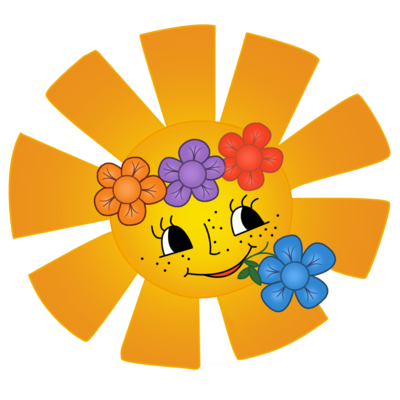 Лагеря« Цветочный  город»Вожатый и педагог обязаны:Иметь свой план работы и следовать ему.Организовать активный интеллектуально-эмоциональный и насыщенный отдых в течение дня.Жить и творить вместе с членами отряда.Предоставить каждому ребенку свободу выбора.Уметь понимать себя и других.Знать о местонахождении каждого ребенка в течение дня.Быть искренними.Помочь каждому ребенку, если ему трудно.Верить в свой отряд.Проводить утром и в обед отрядные сборы.Вожатый и педагог имеют право:Быть не руководителями, а товарищами.Помогать членам отряда в реализации их идей.Помнить, что воспитывают не только словом, но и делом и личным примером.Чаще вспоминать, какими они были в детском возрасте.Дети обязаны:Неукоснительно соблюдать режим.Бережно относиться к имуществу лагеря.Принимать активное участие во всех мероприятиях.Найти себе занятие по душе.Быть полезными для других.Верить в себя и свои силы.Реализовать все свои способности и таланты.Не скучать.Дети имеют право:Иметь свою точку зрения и уметь ее отстоять.Разделить с вожатыми и педагогами ответственность за организацию            жизни отряда.Иметь время для занятий по интересам.Обсуждать любые вопросы, связанные с жизнью отряда.Фантазировать. Изобретать. Творить.Фиксируйте. Запоминайте. Записывайте.Сочиняйте. Разрабатывайте, готовьте заранее.Четко и ежедневно планируйте свою работу.Любите детей.Всегда говорите детям правду.Не добивайтесь успеха давлением.Будьте доброжелательны и великодушны.Не забывайте хвалить ребят.Не убивайте в детях фантазию и сказку.Позаботьтесь о создании детского банка счастливых воспоминаний.Не торопитесь наказывать детей.Помните: все дети лагеря – ваши дети.Не зарабатывайте дешевый авторитет постоянными уступками.        Почаще хвалите детей, утверждая, что они самые необыкновенные.Держите любую ситуацию под контролем.Относитесь с вниманием к каждому ребенку. Помните, что они всего лишь дети, а вы -  самый нужный, близкий для них в данный момент человек.Успех работы – в единстве всех педагогов.Залог успеха – творческое сотрудничество педагогов и детей.  Мы любим солнечный наш мир,Степей размашистую ширь,Уют садов, и тень лесов,И волю пашен и лугов.Везде растём мы, везде цветём мы!Немного нам для жизни надо.А красота родной земли Для нас награда.Мы всем везде всегда нужны.Подарок самый лучший — мы!Для мам, и пап, и для друзей,И дорогих учителей -Для всех растём мы, для всех цветём мы!Немного нам для жизни надо.А красота родной землиДля нас награда.Для нас наградаЗакон чистоты: Чистота нам всем вокругДарит свежесть и уют.С ней в любое время годаЯркой выглядит природа!Закон здоровья:Небо, солнце, спорт, игра – вот и лучший режим дня!Закон доброго отношения: Окажи друзьям внимание –В ответ получишь понимание.Будь приветлив, не дерись,А подрался, так мирись!Закон творчества: Пой, играй, твори, дерзай!От друзей не отставай!Закон точностиНеобходимо ценить каждую секунду. Все дела и сборы начинать в срок. Никогда не заставлять себя ждать – не отнимать тем самым у товарища драгоценные минуты. Закон поднятой рукиЭтот закон учит уважать человеческое слово, человеческую мысль. Если человек поднимает руку, ему необходимо сообщить что-то важное людям. Каждому поднявшему руку - слово.Закон территорииЭтот закон гласит: будь хозяином своей территории. Относитесь к территории как к дому: бережно, заинтересованно, по-хозяйски.Закон доброго отношения к людямДоброе отношение к людям это – постоянная готовность сделать что-то для радости другого человека, готовность поступиться личным в интересах коллективаЗакон улыбкиЖиви для улыбки товарищей и сам улыбайся в ответ.Закон песни С песней по жизни веселей. Песня – душа народаПраво безопасности жизни.Право уважения личности.Право творческого созидания.Право познания.Право свободы выбора деятельности.Право свободного общения.Право на информацию.Право на инициативу.Право быть счастливым.Право на ошибку.Дорожная азбука в загадках(Отгадки написаны справа налево)АВыезжаем на природу!Будем изучать погоду!Собираем  карты, глобусИ садимся на...(суботва)БСмотрят все разинув рот,Как огромный пароход,Повидавший целый мир,Тащит маленький...(рискуб)ВКак блестит на солнце рама!Удивляется сосед -Целый день учусь упрямоЯ водить...(деписолев)ГА у нас в семье веселье -Отмечаем новоселье!Переехали за миг!А помог нам...(кивозург)ДЭто что там под Луной?Дыня с дом величиной?В небесах парит корабльПод названьем...(ьлбажирид)ЕЁлка - радость у стола,Но для площади мала.Сквозь пургу и сквозь метельК нам на праздник едет... (ьле)ЁКто там целый огородНа себе домой везёт?На колючий шар похож.Вы узнали? - Это...(жё)ЖМуравейник на дороге,Надо посмотреть под ноги.Муравьи собрались в круг -В плен захвачен черный... (куж)ЗНа педали давят ноги!Эй! Не стойте на дороге!Всех предупредить помогОб опасности...(коновз) ИМы кладём в багажник вещи,Рядом ключ, отвёртка, клещи,Молоток и клей "Момент".Взят в дорогу...(тнемуртсни)ЙВсё случается в дороге,Можно поцарапать ноги.И поэтому в поход Мы берём с собою...(дой)КСкорость, только ветра свист,Всё шоссе как гладкий листУкатать его помогНам асфальтовый...(котак)ЛБез деревьев мы ни шагу,Мебель делаем, бумагу!И для этого привёзИх из леса...(зовосел)МПод большими городамиВсё подземными ходамиПерепутано хитрО -Возит там людей... (ортем)НЧтоб в дороге не устать,Надо правильно шагать,Совершая марш-бросок -Ногу с пятки на... (косон)ОЛавки, крыша-козырекИ с мороженным ларек!Вам знакома обстановка?Это место -...(аквонатсо)ПМашут вслед листвою кроны,А за ним бегут вагоны.Весело под стук колёсМчит по рельсам..(зоворап)РДайте мне скорей ответ!Вот пройдёт немного летИ с Земли быстрее светаК звёздам полетит...(атекар)СПеред нами чудо-птица,Всех прошу скорей садиться,Отправляется в полётБыстрокрылый...(тёломас)ТИз воды торчит кабина,Здесь болото, здесь трясина,Мы застряли, ну хоть плач,Помогает нам...(чагят)УКто, отправившись в поход,Целый дом с собой берет?Груз тащить - такая пытка,Медленно ползет...(актилу)ФПо дороге на карете,Едут взрослые и дети,Бубенцов заслыша звон.Знаем, это -...(нотэаф)  Х.      Чтоб ходить зимой гулять,Надо шубу одевать!                Из сугробов строим город,Нам не страшен сильный...(долох)ЦОкеанские просторы,Волны высотою с горы.Нет опасней, знаем сами,Прячьтесь все, идёт...(имануц)ЧНи копыт и ни рогов,Панцирь скроет от врагов!Путешествует без страха,Под защитой...(ахапереч)ШМы летим под облаками,Мы их трогаем руками,Поднимает в небо парНаш большой воздушный...(раш)ЩВ дом приходим - моем руки!Ну а туфли? Ну а брюки?Не беда, легко и четкоГрязь убрать поможет... (актёщ)ЬЧтобы ездить без проблем,Знаки надо знать нам всем.Только не поймём никак,Где же в знаках...(канз йикгям)ЫЯ не знаю, в чём секрет,Слов на эту букву нет,Только буквЫ все важнЫ,МЫ запомним букву...(ы)ЪЗнаем, есть и въезд и съезд,Есть подъём, и есть подъезд,Нам без них нельзя никак,Очень важен...(канз йыдревт)ЭМы хотели ехать прямо,Посреди дороги - яма,И дорожный операторШлёт нам в помощь...(ротавакскэ)ЮЛето - жаркая пора,Едет к морю детвора!Под колес весёлый стукПоезд движется на...(гю)ЯЭто что там в дымке тает,Птицей по  волнам  летает?Паруса  меняет  вахта, держит нос по ветру  (атхя)  Дидактический материал по теме «Пожарная безопасность»Тесты.Выберете правильные ответы:Какой материал являются легковоспламеняемым?А) металлБ)  бензинВ)  бетонЧто может явиться причиной пожара?          А) вода, выливающаяся из шлангаБ)  включенный в розетку утюг В)  попугай, сидящий на люстре Что можно отнести к средствам пожаротушения?А) газовый баллончикБ) водаВ) песокЧто нельзя использовать в качестве игрушки:А)  куклуБ)  конструктор «Лего»В)  спичкиЧем можно защититься от дыма во время пожара?А)  мокрой тряпкой, закрыв лицоБ)   противогазомВ)   прозрачным полиэтиленовым пакетом    6.   Какие вещи разрешается развешивать на электропроводах?А) мокрыеБ) сухиеВ) никакиеКроссворд по теме «Пожарная безопасность»По горизонтали:Что в народе называют «красным петухом»? /огонь/Болезненное состояние, вызванное попаданием в организм вредных и ядовитых веществ. /отравление/В деревянном домике проживают гномики.      все такие добряки – раздают всем огоньки. /спички/По вертикали:Я и туча, и туман, и ручей , и океан,И летаю, и бегу, и пожар тушить могу    /вода/          2.   Это бедствие – огонь, дым, жар.                 Называется  -- …../пожар/ Защищу я от огня В  комнате, машине.Лишь нажмите мой рычаг.Я -   …… /огнетушитель/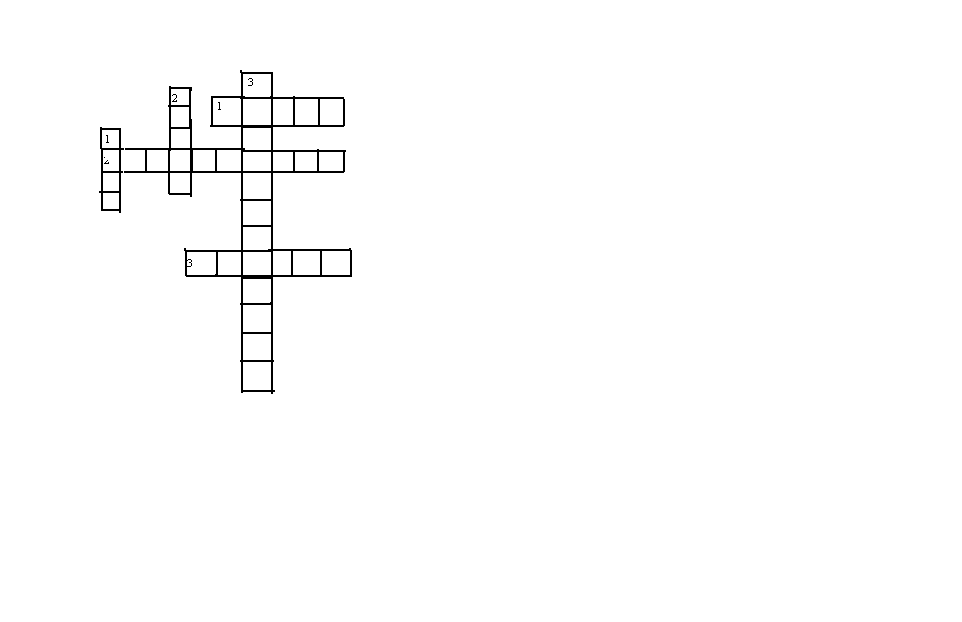 Детский    оздоровительный     лагерь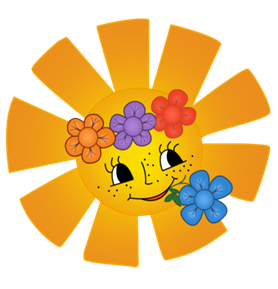 МКОУ «Бутыринская основная общеобразовательная школа»2023г.В И З И Т Н А Я     К А Р Т О Ч К АНазвание лагеря:   «Цветочный город» Тип лагеря:   лагерь дневного пребыванияПрофиль лагеря:     тематическийПолное название:   лагерь «Цветочный  город» с дневным пребыванием детей оздоровительного и развивающего направления.Модель лагеря:    разновозрастное открытое объединение школьниковКадры: директор, начальник лагеря, воспитатели, физрук, повар,  завхоз,  уборщица.Продолжительность смены:        5    днейКоличество смен:   1Название проводящей организации:  МКОУ «Бутыринская основная общеобразовательная школа»Адрес:  641575 Курганская область, Частоозерский район,  с. Бутырино,  ул. Центральная, 31Телефон:    8(35230)9-55-66Возраст участников:    6,5 – 17 лет.Количество детей в смене:   20Источник  финансирования:   местный бюджет администрации, областной бюджетСроки проведения:   март 2023 г. Условия участия в программе:   добровольность, взаимопониманиеЭКРАН  НАСТРОЕНИЯ  март 2023 год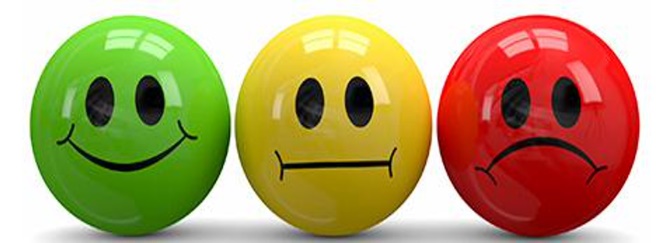 ГРАФИК ПОСЕЩАЕМОСТИ март 2023 годЭМБЛЕМА УЧАСТНИКОВ ЛАГЕРЯ:ФЛАГ «ЦВЕТОЧНОГО ГОРОДА»:ГЕРБ  «ЦВЕТОЧНОГО ГОРОДА»:1Полное наименование организации, ведомственная принадлежностьМуниципальное казённое общеобразовательное учреждение «Бутыринская основная общеобра-зовательная школа» Частоозерского МО2Ф.И.О., должность автора (составителя) программыЗаместитель директора по ВР Романова Светлана Геннадьевна3Название программыПрограмма пришкольного оздоровительного лагеря с дневным пребыванием детей на базе МКОУ «Бутыринская основная общеобразо-вательная школа» «Цветочный город»4Целевая группа (возраст детей)От 6,5 до 17 лет5Год разработки программы20226Контактная информацияКурганская область, Частоозерский МО, с. Бутырино, ул. Центральная, 31, тел. 8935230) 9-55-66, эл. почта but.schkola_69@mail.ru 7Цель и задачи программыЦели: – организация отдыха и оздоровления учащихся школы в весенний период. - создание оптимальных условий, обеспечивающих полноценный отдых детей, их оздоровление и творческое развитие (в том числе детей с ОВЗ)Задачи:-обеспечить занятость и охрану здоровья детей, прививать навыки здорового образа жизни, укреплять здоровье;-оказать социальную поддержку детям из малообеспеченных семей;-создать благоприятные условия для разностороннего развития личности каждого ребенка и весеннего отдыха детей.8НаправленностьПрограмма является здоровьесберегающей, т.к. включает в себя разноплановую деятельность, объединяет различные направления оздоровления, отдыха и воспитания детей в условиях оздорови-тельного лагеря (в том числе детей с ОВЗ)9Ожидаемые результаты- укрепление здоровья детей (мониторинг здоровья) - развитие у школьников интереса к занятиям физкультурой и спортом;
 - расширение социального опыта;
 - формирование коммуникативных умений, основы правильного поведения, общения, культуры, досуга;
 - вырабатывание навыков ручного и общественно-полезного труда; - формирование осознанного отношения к своему здоровью;  - создание  условий для успешной социализации и интеграции детей с ОВЗ;Направления деятельностиЦелевые показатели 
Физкультурно – спортивное
развитиеотсутствие отрицательной динамики состояния здоровья учащихся;выработка положительной мотивации детей и подростков к принципам здорового образа жизни 
Развитие познавательной и творческой активности обучающихся увеличение числа участников в мероприятиях лагеря и творческих объединениях;реализация своих способностей и талантов.
Формирование основ нравственной культурысформированность основных нравственных качеств личности;проявление навыков конструктивного, бесконфликтного общения.
Социализация личности обучающихсярост социальной активности обучающихся;развитие организаторских способностей детей;отсутствие негативных социальных явлений среди детей№ п/пМероприятиеСрок проведенияОтветственные1.Опрос родителей на выявление пожеланий по организации деятельности детского лагеря.февральНачальник лагеря2.Анкетирование детей в организационный период с целью выявления их интересов, мотивов пребывания в лагере.1 день сменыВоспитатель3.Ежедневное отслеживание настроения детей, удовлетворенности проведенными мероприятиями.В течение сменыНачальник лагеря,  отрядные воспитатели4.Анкетирование детей в конце смены, позволяющее выявить оправдание ожиданий.Последний день сменыВоспитатель5.Мониторинг здоровья детей  в лагере за смену. В течение сменыНачальник лагеря,  отрядные воспитатели1 день2 день 3 день Здравствуй, лагерь!●   9.45-10.15- Знакомство с жителями Цветочного города и  правилами проживания, инструктажи. ● 10.15- «Мой рост, мой вес»,     ●10.45 – Открытие лагеря с Незнайкой, -  11.30 - Круглый стол «Школа дорожных наук»  ●12.00 – Конкурс рисунков «Мой любимый край».  ● 13.30 – Подвижные игры на сплочениеДень путешествия●  9.45-10.00- Рубрика Незнайки «Вопрос ДНЯ» ●10.00 - Минутка здоровья Пилюлькина «Как Незнайке ухаживать за зубами»  ● 10.15 - Распределение отрядных обязанностей.  ●11.00 - Оформление отрядных уголков  ●11.30 – «От нас природа тайн своих не прячет» -экологическая игра- путешествие●12.00 -  Игра «Путешествие в мир сказок»  ●13.30 – Подвижные игры День игр●   9.45-10.00- Рубрика Незнайки «Вопрос ДНЯ»●10.00 - Минутка здоровья Пилюлькина «Режим дня как необходимость»●10.15 – Представление отрядами своих уголков ●11.00  -   Интеллектуальная игра «Час занимательной математики»● 12.00 - Спортивная игра «Марафон здоровья»●13.30 - Подвижные игры  на свежем воздухе 4 день.5 деньДень творчества●   9.45 -10.00- Рубрика Незнайки «Вопрос ДНЯ»●10.00 - Минутка здоровья Пилюлькина «Что такое хорошо и что такое плохо»  -                                                                                 коротышки о вредных привычках ●10.15 – Конкурс рисунков и поделок «Весна – это…»   - 11.00 -  Игра – путешествие " По страницам любимых детских книг" (поход в библиотеку),●12.00 - Мастер – класс «Кукла –Веснянка» ● 13.30 – Подвижные игрыДо свидания, лагерь!●  9.45-10.00- Рубрика Незнайки «Вопрос ДНЯ» ● 10.00- минутка здоровья Пилюлькина « Техника безопасности при опасности  пожара» ● 10.15 – Литературная гостиная «Идёт весна в шумливых водах».● 11.00 – Просмотр мультфильмов ● 12.00 –«Тот примерный пешеход, кто по правилам идёт» - викторина по ПДД ● 13.30 –  Закрытие лагерной смены     ЧислоФ.И.272829293031     ЧислоФ.И.272829293031